Зерновые культурыИрмулатов, Б. Р. Урожайность культур в звеньях севооборотов на северо-востоке Казахстана / Б. Р. Ирмулатов // Земледелие. - 2013. - № 6. - С. 30-31. - табл. Проанализирована возможность диверсификации зерновой отрасли в условиях северо-востока Казахстана. Выявлены культуры, способные повысить продуктивность зернового севооборота и укрепить кормовую базу животноводства.Румянцев, А. В. Результаты многолетней селекции зерновых и кормовых культур Поволжского НИИСС / А. В. Румянцев, В. В. Глуховцев // Вестник Российской академии сельскохозяйственных наук. - 2013. - № 4. - С. 10-13. – 2 рис.В статье представлены результаты многолетних исследований и научных достижений Поволжского НИИСС в селекции и семеноводстве продуктивных, высококачественных, засухоустойчивых и пластичных сортов сельскохозяйственных культур, заслуживающих достойную оценку российских аграриев.Филенко, Г. А. Современное состояние элитного семеноводства зерновых культур в Ростовской области / Г. А. Филенко, Т. И. Фирсова, Д. В. Старикова // Зерновое хозяйство России. - 2013. - № 4. - С. 34-36. Охарактеризовано состояние и проблемы семеноводства зерновых культур, представлены данные о динамике объёмов высеянных семян зерновых культур, рассмотрены меры, направленные на совершенствование системы семеноводства зерновых культур в Ростовской области.Эффективность применения микроорганизмов, изолированных из копролитов дождевых червей, для увеличения урожайности зерновых культур / Н. Н. Терещенко [и др.] // Сибирский вестник сельскохозяйственной науки. - 2013. - № 5. - С. 10-17. - 6 табл. Исследование эффективности предпосевной обработки семян пшеницы и ячменя накопительными культурами бактерий Pseudomonas sp. и Bacillus sp., выделенными из копролитов дождевых червей, показало, что положительные эффекты от бактеризации наиболее заметно проявляются по фону неблагоприятных внешних факторов. Так, в относительно оптимальных погодных условиях 2011 г. бактеризация способствовала повышению урожайности пшеницы и ячменя на 14-35 и 20-22% соответственно за счет продуцирования микробными культурами стимуляторов роста растений и снижения степени пораженности растений корневыми гнилями. Бактеризация зерновых культур в условиях засушливого 2012 г. обеспечила увеличение урожайности пшеницы и ячменя на 60-67 и 11-27% соответственно за счет стимулирования развития корневой системы и повышения устойчивости растений к недостатку запасов продуктивной влаги в почве.КукурузаБагринцева, В. Н. Сортовая агротехника - основа высоких урожаев кукурузы / В. Н. Багринцева // Зерновое хозяйство России. - 2013. - № 4. - С. 43-46. - 3 табл. Представлены результаты изучения влияния элементов технологии возделывания на урожайность гибридов кукурузы разных групп спелости. Показана важность разработки технологий возделывания для каждого гибрида.Гульняшкин, А. В. Селекция гибридов кукурузы, адаптированных к засушливым условиям юга России / А. В. Гульняшкин, С. С. Анашенков, Д. В. Варламов // Зерновое хозяйство России. - 2013. - № 4. - С. 7-11. - 3 табл. Отражены результаты исследований в области гетерозисной селекции кукурузы. Систематизация оценок ОКС и СКС по основным селекционным параметрам в различных условиях загущения посевов позволила идентифицировать группу ценных в отношении комбинационной способности раннеспелых линий. С участием выделенных линий были созданы высокоурожайные гибридные комбинации с высокими адаптивными показателями. Очерчены перспективы использования новых самоопыляемых линий в дальнейших селекционных программах.Кривошеев, Г. Я. Признаки для отбора исходного материала адаптированного к условиям недостаточного и неустойчивого увлажнения / Г. Я. Кривошеев, А. С. Игнатьев // Зерновое хозяйство России. - 2013. - № 4. - С. 29-33. - 2 рис. табл. Выделены признаки продуктивности, которые в засушливых условиях имеют важнейшее значение в формировании урожайности зерна гибридов кукурузы. Эти признаки рекомендуется учитывать при отборе, направленном на создание, адаптированного к местным почвенно-климатическим условиям материала.Формирование урожая зелёной массы и зерновой продуктивности гибридов кукурузы при разных сроках посева в условиях Среднего Урала / С. К. Мингалев [и др.] // Кормопроизводство. - 2013. - № 9. - С. 29-31. - 2 табл. В статье представлены результаты исследований по влиянию сроков посева на урожайность зелёной массы различных гибридов кукурузы, содержание в ней сухого вещества и его выход, а также качество зерна.ОвесКолесникова, В. Г. Эффективность приемов предпосевной обработки почвы и посева в технологии возделывания овса / В. Г. Колесникова, И. Ш. Фатыхов, Р. Р. Шарипов // Достижения науки и техники АПК. - 2013. - № 8. - С. 3-6. - 5 табл. В статье представлены результаты трехлетних исследований о влиянии приемов предпосевной обработки почвы и разных способов посева на формирование урожайности овса Аргамак.ПросоАгафонов, Е. В. Применение минеральных удобрений и бактериальных препаратов под просо на черноземе южном / Е. В. Агафонов, В. В. Клыков // Зерновое хозяйство России. - 2013. - № 4 - С. 53-55. Коконов, С. И. Роль предшественников и предпосевной обработки почвы в технологии возделывания проса / С. И. Коконов, Р. Ф. Дюкин // Достижения науки и техники АПК. - 2013. - № 8. - С. 10-12. - 2 табл. В статье изложены результаты двухлетних исследований по изучению реакции сорта проса Удалое на предшественников и предпосевную обработку дерново-подзолистой почвы Среднего Предуралья.ПшеницаАзизов, Б. М. Урожайность и технологические качества зерна озимой пшеницы при некорневой подкормке / Б. М. Азизов // Аграрная наука. - 2013. - № 9. - С. 15-17. - 3 табл. В статье приведены данные исследований об урожайности и технологических качествах зерна озимой пшеницы при некорневой подкормке.Беляев, Н. Н. Продуктивность сортов озимой пшеницы в зависимости от применения микроудобрения Аквадон-Микро / Н. Н. Беляев, Е. А. Дубинкина // Земледелие. - 2013. - № 6. - С. 45-47. - 3 табл. Установлено положительное влияние подкормки посевов озимой пшеницы аммиачной селитрой совместно с микроудобрением Аквадон-Микро в условиях Тамбовской области. Выявлены наиболее перспективные сорта, которые способны давать стабильные урожаи и зерно с высокими технологическими качествами.Влияние комплексной химизации и минимизации обработки почвы на продуктивность яровой пшеницы / А. Н. Власенко [и др.] // Сибирский вестник сельскохозяйственной науки. - 2013. - № 5. - С. 5-9. - 2 табл. Показаны особенности мобилизации нитратного азота в черноземах выщелоченных центральной лесостепи Приобья в зернопаровом севообороте при разных системах основной обработки. Выявлено, что перед посевом яровой пшеницы по пару содержание нитратного азота в метровом слое почвы было выше по глубоким обработкам в 1,2-1,3 раза в сравнении с минимальными. На второй культуре после пара количество этого элемента было больше по вспашке в сравнении с минимальными обработками. К концу ротации севооборота эти различия были несущественными. Засоренность посевов значительно увеличилась по мере минимизации обработок от 11,9%.Влияние биологических удобрений на урожайность и качество зерна яровой пшеницы в условиях северной части лесостепи / И. М. Сержантов [и др.] // Достижения науки и техники АПК. - 2013. - № 9. - С. 29-31. - 3 табл. В статье анализируются результаты опытов, заложенных на серых лесных почвах лесостепной зоны республики Татарстан с целью выявления эффективности бактериальных удобрений - Ризоаргин и Бактофосфин.Глуховцев, В. В. Высокопродуктивные и качественные сорта озимой и яровой пшеницы / В. В. Глуховцев, А. В. Румянцев // Аграрная наука. - 2013. - № 8. - С. 10-11. В статье представлены многолетние результаты и научные достижения Поволжского НИИСС в селекции и семеноводстве продуктивных, высококачественных, засухоустойчивых и пластичных сортов озимой и яровой пшеницы.Динамика развития корневой системы яровой пшеницы в условиях активного проявления засух и различной обеспеченности элементами питания растений / И. Ф. Медведев [и др.] // Достижения науки и техники АПК. - 2013. - № 8. - С. 6-10. - 2 табл. Еремеева, Е. А. Сорт яровой мягкой пшеницы Туймала / Е. А. Еремеева, И. Н. Константинова, Е. С. Владимирова // Сибирский вестник сельскохозяйственной науки. - 2013. - № 4. - С. 20-25. Представлены результаты исследований по созданию в условиях Крайнего Севера среднераннего засухоустойчивого, устойчивого к абиотическим и биотическим стрессорам сорта яровой мягкой пшеницы Туймала с урожайностью от 2,0 до 3,5 т/га зерна. Приведена характеристика хозяйственно-биологических признаков и свойств сорта яровой мягкой пшеницы в сравнении со стандартом Приленская 19.Ерошенко, А. А. Фотосинтетическая продуктивность посевов озимой пшеницы в условиях Северного Кавказа / А. А. Ерошенко, И. Г. Чередниченко, Ф. В. Ерошенко // Земледелие. - 2013. - № 6. - С. 40-42. Показано, что почвенно-климатические условия оказывают влияние на размер и продолжительность функционирования ассимиляционного аппарата, а фотосинтетическая продуктивность определяет конечную урожайность озимой пшеницы.Ионова, Е. В. Изменение посевных качеств озимой пшеницы при различных условиях выращивания (засушняк) / Е. В. Ионова, Ю. Г. Скворцова  // Зерновое хозяйство России. - 2013. - № 4. - С. 27-29. - табл. Рассмотрено влияние условий выращивания растений (оптимальные и экстремальные) на посевные качества семян.Исайчев, В. А. Динамика микроэлементов в растениях яровой пшеницы под влиянием регуляторов роста / В. А. Исайчев, Н. Н. Андреев, А. В. Каспировский // Вестник Российской академии сельскохозяйственных наук. - 2013. - № 4. - С. 8-10. – 4 табл.Установлено, что использование различных регуляторов роста позволяет оптимизировать минеральное питание растений яровой пшеницы, в том числе микроэлементами. Степень их накопления варьирует по фенофазам роста и развития. Наиболее эффективные препараты для предпосевной обработки семян - креацин, энергия и циркон.Малокостова, Е. И. Селекционная ценность образцов коллекции яровой мягкой пшеницы на юго-востоке Центрального Черноземья / Е. И. Малокостова, А. Н. Хорин // Достижения науки и техники АПК. - 2013. - № 7. - С. 5-8. - 2 табл. За 2007-2009 гг. изучена коллекция яровых мягких пшениц в количестве 762 сортообразцов из различных эколого-географических групп отечественной и зарубежной селекции. Создано 657 новых линий, обладающих урожайностью от 2,20 до 3,75 т/га, превышающих стандарт по этому признаку на 0,10...1,35 т/га. За годы изучения эти линии проявили высокую устойчивость к бурой ржавчине и мучнистой росе.Митрохина, О. А. Некорневая подкормка микроудобрениями и урожай озимой пшеницы / О. А. Митрохина // Земледелие. - 2013. - № 7. - С. 41 Изучено влияние микроудобрений Акварин-5 и Аквамикс при некорневом применении на урожай и качество зерна озимой пшеницы в условиях Курской области. установлено, что данные препараты существенно влияют на содержание клейковины, массу 1000 зерен, натуру и стекловидность зерна, а также урожайность. Обущенко, С. В. Отзывчивость сортов озимой пшеницы на внесение минеральных удобрений в условиях Самарского Заволжья / С. В. Обущенко // Зерновое хозяйство России. - 2013. - № 4. - С. 50-53. –табл. Приведены данные многолетних исследований (с 2005 по 2009 гг.), показывающие, что при всех уровнях минерального питания растений в условиях центральной агроклиматической зоны Самарского Заволжья сорта озимой пшеницы Безенчуковская 380, Безенчуковская 616, Светоч, Малахит и Бирюза по урожайности превосходят стандартный сорт Мироновская 808. При этом максимальная прибавка урожая и наибольшая энергетическая эффективность у всех изучаемых сортов обеспечивается при внесении средних общепринятых норм полного минерального удобрения.Пичугин, А. Н. Запасы доступной влаги в почве под озимой пшеницей по занятому и сидеральному пару / А. Н. Пичугин // Земледелие. - 2013. - № 6. - С. 12-15. - 2 табл. Использование сидерата в пару как отдельно, так и совместно с минеральными удобрениями улучшает агрофизические свойства, уменьшает непродуктивное испарение с поверхности почвы и тем самым способствует более полному и рациональному испарению влаги.Сапега, В. А. Продуктивность и параметры адаптивности сортов твердой яровой пшеницы / В. А. Сапега, Г. Ш. Турсумбекова // Аграрная наука. - 2013. - № 9. - С. 12-14. Дана характеристика основным количественным признакам урожайности и параметрам адаптивности сортов твердой яровой пшеницы в условиях южной лесостепи Тюменской области.Сидоров, А. В. Влияние систематических признаков на урожайность и качество зерна яровой пшеницы / А. В. Сидоров, Л. В. Плеханова // Сибирский вестник сельскохозяйственной науки. - 2013. - № 5. - С. 18-24. – 3 табл.Представлены результаты изучения влияния систематических признаков (остистость, опушение, окраска колоса) на урожайность и качество зерна яровой пшеницы. Исследования проводили на основе созданных аналогов раннеспелого сорта Красноярская и среднеспелого Ветлужанка. Показано, что вклад признака в формировании продуктивности и качества зерна зависит от условий года и генетических особенностей сорта.Тоболова, Г. В. Биология цветения у пшеницы Triticum carthlicum Nevski. в Лесостепи Тюменской области / Г. В. Тоболова // Земледелие. - 2013. - № 6. - С. 43-45. - 3 табл. Изучена биология цветения у четырех сортообразцов тетраплоидного вида пшеницы Triticum carthlicum Nevski. Максимальное цветение у сортообразцов отмечено в первой половине дня. Продолжительность цветения колеблется от 74,7 до 167,2 мин. У сортообразцов К-19740, К-17555 и К-14036 преобладал хазмогамный тип цветения, у К-13847 - комбинированный.Тоболова, Г. В. Геометрическая характеристика зерна тетраплоидного вида Triticum Carthlicum Nevski. в условиях северной лесостепи Тюменской области / Г. В. Тоболова // Достижения науки и техники АПК. - 2013. - № 9. - С. 40-43. - 2 табл. Представлены результаты изучения 42 сортообразцов тетраплоидного вида Triticum Carthlicum Nevski. по показателям физико-химических свойств зерна. Исследования проводили с целью определения перспективных генотипов, имеющих высокую массовую долю эндосперма в зерновке для практической селекции. В качестве стандартов использовали сорта мягкой пшеницы Скала и Новосибирская 15, твердой - Безенчуковская 141.РапсПоцелуев, О. М. Оптимизация сортовых технологий возделывания ярового рапса в условиях лесостепной зоны Западной Сибири / О. М. Поцелуев // Сибирский вестник сельскохозяйственной науки. - 2013. - № 5. - С. 25-32. - 2 табл., 2 рис. Представлены результаты исследований, проведенных в лесостепной зоне Западной Сибири, по разработке основных элементов сортовых технологий возделывания на семена ярового рапса СибНИИК 198 и СибНИИК 21. Изучены сроки, способы посева, нормы высева, предшественники.РожьИзменение показателей качества зерна озимой ржи при его фракционировании / А. В. Пасынков [и др.] // Достижения науки и техники АПК. - 2013. - № 9. - С. 36-40. - 5 табл., 4 рис. Исследования проводили с целью разработки способа регулирования основных показателей качества зерна озимой ржи путем фракционирования на решетах с продолговатыми отверстиями.Использование ресурсов влаги и фотосинтетически активной радиации посевами озимой ржи в зависимости от минеральных удобрений и биопрепаратов / В. И. Каргин [и др.] // Достижения науки и техники АПК. - 2013. - № 8. - С. 25-28. - 3 табл. В полевом двухфакторном опыте, проведенном на выщелоченном черноземе Мордовской сортоиспытательной станции в 2009-2012 гг. изучали влияние минеральных удобрений и биопрепаратов на эффективность расходования влаги и фотосинтетически активной радиации (ФАР) посевами озимой ржи сорта Эстафета Татарстана. В среднем по опыту суточное потребление влаги составило в осенний период 0,60 мм, в весенне-летний - 1,98 мм. При внесении минеральных удобрений и биопрепаратов эффективность использования ресурсов влаги повышается.Синещеков, В. Е. Производство зерна озимой ржи при разных способах подготовки пара / В. Е. Синещеков, Н. В. Васильева // Земледелие. - 2013. - № 7. - С. 14-15. Многолетние опыты по изучению экономической эффективности производства зерна озимой ржи при разных способах подготовки пара в Центральной Лесостепи Приобья показали, что наиболее высокую рентабельность производства зерна дает возделывание культуры по черному пару с минимальной обработкой по раннему минимальному пару.СоргоЖужкин, В. И. Сахарное сорго в Нижневолжском регионе / В. И. Жужкин, Д. С. Семин, А. Ю. Гаршин // Земледелие. - 2013. - № 6. - С. 47-48. - табл. В статье представлено описание сортов и гибридов сахарного сорго, а также рассмотрены некоторые элементы их продуктивности.ТритикалеГончаров, С. В. Селекционные программы по тритикале / С. В. Гончаров, А. В. Крохмаль // Зерновое хозяйство России. - 2013. - № 4. - С. 22-27. - 6 рис. Представлен обзор семенного рынка озимого тритикале в России. Наибольшие посевные площади культуры - в Центрально-Черноземном и Центральных регионах. Обсуждены сорта и оригинаторы. Наиболее успешны селекционные программы в Донском НИИСХ, Краснодарском НИИСХ, Московском НИИСХ "Немчиновка" и Воронежском НИИСХ. Приведены расчеты объема рынка семян и SWOT-анализ отечественных селекционных программ.Дифференциация сортов и линий тритикале по объему осадка SDS-седиментации / И. А. Кибкало [и др.] // Картофель и овощи. - 2013. - № 4. - С. 12-15. - 2 табл. Изучено 98 сортов и линий тритикале различного эколого-географического происхождения по одному из важных показателей качества зерна - объему осадка SDS-седиментации. Выявлены образцы мировой коллекции и перспективные линии селекции НИИСХ Юго-Востока с величиной осадка седиментации более 50 мм, которые могут использоваться в селекции тритикале на улучшение хлебопекарных качеств.Новый сорт тритикале Мамучар / Н. М. Комаров [и др.] // Кормопроизводство. - 2013. - № 9. - С. 27. Приведена краткая характеристика нового сорта гексаплоидного зернового тритикале Мамучар.ЯчменьБугаев, П. Д. Фотосинтетическая деятельность посевов ячменя при применении химических и биологических препаратов / П. Д. Бугаев, М. Е. Ламмас // Кормопроизводство. - 2013. - № 8. - С. 11-13. - 2 рис., 2 табл. Рассматривается влияние защитно-стимулирующих комплексов и стимуляторов роста Циркон на качество посевного материала, рост и развитие растений, и урожайность ячменя в Центральном Черноземье.Еряшев, А. П. Урожайность и качество семян ячменя в зависимости от фона питания растений / А. П. Еряшев, И. П. Бектяшкин, С. В. Кудряшкина // Кормопроизводство. - 2013. - № 8. - С. 14-16. - 2 табл. Приведены результаты изучения влияния разных фонов минерального питания на урожайность и качество семян многорядного ячменя в условиях юго-восточного Нечерноземья.Постников, П. А. Урожайность ячменя в севооборотах в зависимости от фона питания и метеорологических условий / П. А. Постников // Зерновое хозяйство России. - 2013. - № 4. - С. 47-50. - 2 табл. Обобщены урожайные данные по ячменю в двух ротациях пятипольных севооборотов. Максимальные прибавки зерна получены на органоминеральном фоне питания при размещении зернофуражной культуры после однолетних трав с запашкой поукосного рапса. Наибольшая урожайность ячменя на уровне 4,13-4,84 т/га достигнута при умеренной влагообеспеченности вегетационного периода.Чекмарев, В. В. Влияние погодных условий на урожайность ярового ячменя / В. В. Чекмарев, О. В. Постовая // Зерновое хозяйство России. - 2013. - № 4. - С. 5-7. - 2 табл. Установлено, что в Тамбовской области урожайность ярового ячменя зависит от погодных условий мая и июня. Получено уравнение прямолинейной регрессии, отражающее данную зависимость.Филиппов, Е. Г. Эффективность возделывания новых сортов ячменя / Е. Г. Филиппов // Зерновое хозяйство России. - 2013. - № 4. - С. 36-40. - 4 табл.Представлены результаты экономической и биоэнергетической эффективности возделывания сортов озимого и ярового ячменя селекции ВНИИЗК им. И. Г. Калиненко.Янковский, Н. Г. Экономическая и биоэнергетическая эффективность применения удобрений под сорта ярового ячменя / Н. Г. Янковский, Г. В. Овсянникова, С. Н. Доценко // Зерновое хозяйство России. - 2013. - № 4. - С. 40-43. - 2 табл. Представлены экономические и биоэнергетические показатели эффективности возделывания новых сортов ярового ячменя на различных фонах минерального питания в южной зоне Ростовской области.Составитель: Л. М. Бабанина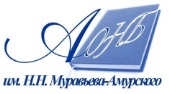 Государственное бюджетное учреждение культуры«Амурская областная научная библиотека имени Н.Н. Муравьева-Амурского